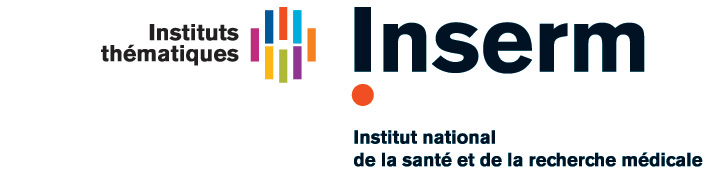 CROSS-CUTTING Program 2022Research projects in the field of Mechanisms and mechanics in 3D multicellular systemsLetter of intentThe letter of intent must be uploaded by the candidate to the EVA website (https://eva3-accueil.inserm.fr) before May 10, 2022 at 12:00AM.Table of contentsSection I: Civil status	31.	Leading investigator	32.	Partner investigator-1	33.	Partner investigator -2 (if applicable)	3Section II: Scientific section	51.	Application	52.	Project summary	7Section III: CV(s) of the investigator(s)	8Section IV: Disqualified experts:	9Section I: Civil statusLeading investigator Partner investigator-1Partner investigator -2 (if applicable)Add another partner if neededSection II: Scientific sectionThe objective of the cross-cutting program is to fund the scientific program defined in the text of the call for projects, which will be carried out by a consortium of teams. You are applying to join the consortium.This letter of intent must be written in English and must include the following sections:ApplicationPlease explain:Your current research topic (10 lines)How it links to the cross-cutting program (max. 10 lines)Why you want to participate in the cross-cutting program (max. 10 lines)The tools and human resources available in your team for this project (max. half a page)The collaboration of mobilized teams (if applicable) (max. half a page)Refer to the text of the call for projects for information on the program objectives and the different tasks.TASK 1: Development and validation of complex 3D multicellular MODELSTASK 2: Developing quantitative molecular and cellular-based ASSAYS in 3D cellular modelsTASK 3: Data ANALYSIS and theoretical MODELING of 3D cellular assembliesProject summaryGiven your choice of deliverable, provide a summary: why this deliverable, description of the project, relevance to the consortium (max. 3 pages)The summary should provide a clear description of the way in which you will respond to the deliverable requirements and the means that will be used by your team to achieve this.You should explain what your expertise and skills will bring to the program.Section III: CV(s) of the investigator(s)This section should contain the CVs (in English) of the main candidate and the one responsible for the participating partner team(s) (if applicable). Each CV should follow the template below and be no longer than 3 pages including references.Name, First nameProfessional addressCurrent position EducationProfessional career (in reverse chronological order)Prizes, awards and honorsCommittee work and professional activitiesList of 10 selected publications (Only publications where you are corresponding/co-corresponding, last/co-last or first/co-first author)Section IV: Disqualified experts:													Surname First name Home laboratory Laboratory director Team leader Team nameLaboratory address Town/city Surname First name Home laboratory Laboratory director Team leader Team name Laboratory address Town/citySurname First name Home laboratory Laboratory director Team leader Team name Laboratory address Town/cityChoice of task (at least two should be selected)Choice of task (at least two should be selected)☐TASK 1: Development and validation of complex 3D multicellular MODELS☐TASK 2:  Developing quantitative molecular and cellular-based ASSAYS in 3D cellular models☐TASK 3:  Data ANALYSIS and theoretical MODELING of 3D cellular assembliesChoice of deliverableChoice of deliverable1☐Standardized and robust sample preparation2☐Adaptation of the chemical and biomechanical environment of cells: culture medium, scaffold, matrix…3☐Set-up and validation of robust methods for overcoming physico-chemical constraints4☐Other: describe      Choice of deliverableChoice of deliverable1☐Advanced imaging for 3D structures 2☐Optogenetic application in 3D structures3☐Spatial Omics toward single cell resolution4☐Spatio-temporal signaling in 3D structures 5☐Other: describe      Choice of deliverableChoice of deliverable1☐Algorithm optimization for traction force microscopy, optical force inference, label-free imaging2☐Multimodal imaging techniques for 3D live imaging with subcellular and, hopefully, molecular resolution3☐Digital twins4☐Analysis of single cell omics or regionalized microdissection-based omics5☐Other: describe      If the coordinator wishes to do so, note the experts disqualified from evaluation If the coordinator wishes to do so, note the experts disqualified from evaluation If the coordinator wishes to do so, note the experts disqualified from evaluation If the coordinator wishes to do so, note the experts disqualified from evaluation Surname, First name CountryEmail:Reason